Scuola Civica di Musica  “Città di Suelli"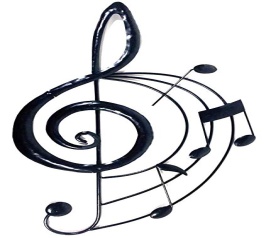 DOMANDA DI ISCRIZIONEANNO ACCADEMICO 2021/2022Corso di  __________________________________________________          Nuova iscrizione?      Sì       No       Cognome e Nome_____________________________________________________________________ Nato/a ______________________ prov.__________il________________________________________   Residente a ________________________ in via ________________________________     n. ________ Tel. /Cell.  __________________________________E- mail ___________________________________Codice fiscale ________________________________________________________________________Se la persona che si iscrive è minorenne, un genitore deve compilare le righe  seguenti:CON  LA PRESENTE IL SOTTOSCRITTO RICHIEDE L’ISCRIZIONE  AL CORSO SOPRAINDICATO PER SE’ O PER IL FIGLIO MINORE I CUI DATI SONO STATI SOPRA RIPORTATI, DICHIARA  DI AVERE PRESO VISIONE E DI ACCETTARE SENZA RISERVE LE CONDIZIONI.Ai  sensi  del  decreto  legislativo  196/2003  si  informa  che le  notizie  e  i dati  forniti con  le  domande di  iscrizione  alla  Scuola Civica di Musica verranno  trattati all’interno degli uffici preposti.N.B.  LA RINUNCIA AL CORSO VERRA’  ACCETTATA  SOLO CON  RICHIESTA SCRITTA SU APPOSITO MODULOData  _________________________________    Firma _________________________________________________Allega alla presente:- copia documento di identità del sottoscrittore in corso di validità;- ricevuta del versamento di € 50,00 (da versare sul CCP n. 16422099 intestato al Comune di Suelli – Servizio Tesoreria – Causale: Quota iscrizione scuola civica di musica a.s. 2021/2022).COGNOME DEL GENITORENOME DEL GENITORENOME DEL GENITORELUOGO E DATA DI NASCITACODICE FISCALE DEL GENITOREFIRMA DEL GENITOREFIRMA DEL GENITORE